WWU MünsterInstitut für ErziehungswissenschaftEinführung in die Grundlagen von Erziehung, Bildung und SchuleModul BFrau Dr. MustermannWintersemester 2020/2021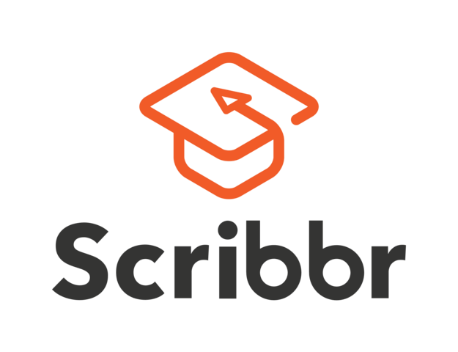 Erziehung in der SchuleUtopie oder Wirklichkeit? Marie Mustermannmariemustermann@wwu.de0176 - XXXXXXXX[Matrikelnummer]2. Fachsemester26.01.2021